НАЦИОНАЛЬНАЯ БИБЛИОТЕКА РД ИМ. Р. ГАМЗАТОВА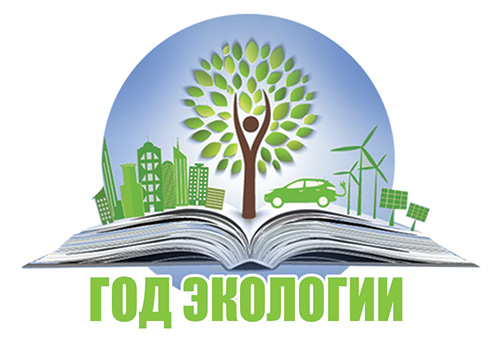 ВНИМАНИЕ!!! АКЦИЯ!!! «22 СЧАСТЛИВЫХ ДНЯ»!!!5 января 2016 года Президент РФ подписал Указ «О проведении Года экологии в 2017 году». Еще раньше, 1 августа 2015 года В.В. Путин обозначил еще одну тематику для предстоящего 2017 года, назвав его годом особо охраняемых природных территорий.В Год экологии Национальная библиотека РД им. Р. Гамзатова приглашает вас стать участниками акции «22 СЧАСТЛИВЫХ ДНЯ». Что это означает?На протяжении всего года мы будем знакомить вас с важными экологическими датами в нашем календаре, рассказывая об их значении. В эти дни предлагаем БЕСПЛАТНУЮ ЗАПИСЬ в Национальную библиотеку РД им. Р. Гамзатова!!!Дни, участвующие в акции «22 счастливых дня»:Март3 – Всемирный день дикой природы 22 – Всемирный день водных ресурсов25 – Час Земли30 – День защиты ЗемлиАпрель15 – День экологических знаний22 – Международный день Матери-ЗемлиМай3 – Всемирный день Солнца12 – День экологического образования20 – День ВолгиИюнь8 – Всемирный день океанов17 – Всемирный день борьбы с опустыниванием и засухойАвгуст16 – Международный день бездомных животных29 – Международный день действий против ядерных испытанийСентябрь10 – День озера Байкал16 – Международный день охраны озонового слоя22 – Всемирный день без автомобиля28 – Всемирный день моряОктябрь4 – Всемирный день защиты животных14 – День работников заповедного делаНоябрь9 – Международный день антиядерных акций11 – Международный день энергосбережения15 – День вторичной переработки